NAMEER  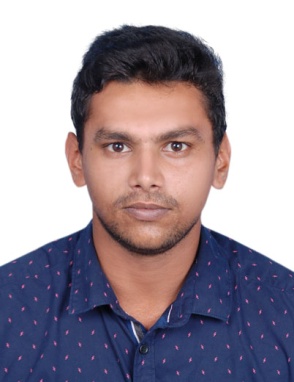 CIVIL ENGINEERNAMEER.373533@2freemail.com  Al Khalidiyah, Abu Dhabi, United Arab Emirates	Have valid UAE Driving License and driving experience of 	3 years.CAREER OBJECTIVETo be associated with a progressive organization that gives the scope to apply my knowledge and skills, and to be a part of a team that dynamically contribute towards the personal and organizational development.EDUCATIONBachelor of Technology in Civil Engineering
National Institute Of Technology
Karnataka, India
May, 2017Central Board of Secondary Education, Class XII
Sunrise English Private School
Abu Dhabi, United Arab Emirates2012PROFESSIONAL SKILLSProfessional AutoCAD 2D, 3DRemarkable knowledge on Structural and Architectural elements and procedures in construction and its supervisionQuantity Surveying and tendering proceduresETAB BasicsMicrosoft Office tools including MS Excel, MS Word, MS PowerPointAdobe Photoshop Basics and others like Acrobat Reader, PDF Coding Languages C and C++PROFESSIONAL ACCOMPLISHMENTSProject paper accomplished on Satellite land use/land cover surveying using ERDASPractical Training at the project Manjunikethan, Marian projects, Mangalore.4 months working experience at the project MMH school renovation, Shaduli mosque and framed structure building at edappally, at Naser associates architects and consultants, Calicut. (from May, 2017)EXTRA CURRIULAR ACTIVITIESAttended the annual sports meet in 2009 at all Kerala basketball tournament.Worked as an active member of DDFC club which is part of campus exclusive clubs.Worked for incident publicity on 2016 as a core member.Conducted Hogathon in 2017 under supervision of incident specials committee.LANGUAGES KNOWN